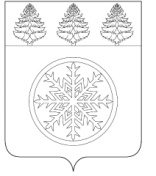 РОССИЙСКАЯ ФЕДЕРАЦИЯИРКУТСКАЯ ОБЛАСТЬАдминистрацияЗиминского городского муниципального образованияП О С Т А Н О В Л Е Н И Еот 26.08.2016             Зима                             № 1280О порядке принятия решений о признании безнадежной к взысканию задолженности по платежам в местный бюджетВ соответствии с пунктом 4 статьи 47.2 Бюджетного кодекса Российской Федерации, Общими требованиями к порядку принятия решений о признании безнадежной к взысканию задолженности по платежам в бюджеты бюджетной системы Российской Федерации, утвержденными постановлением Правительства Российской Федерации от 6 мая 2016 года № 393, решением Думы Зиминского городского муниципального образования от 24.12.2015 № 134 «О бюджете Зиминского городского муниципального образования на 2016 год», руководствуясь статьей 28 Устава Зиминского городского муниципального образования, ПОСТАНОВЛЯЮ:1. Утвердить Порядок принятия решений о признании безнадежной к взысканию задолженности по платежам в местный бюджет (прилагается).2. Опубликовать настоящее постановление в средствах массовой информации. 3.Контроль исполнения настоящего постановления возложить на первого заместителя мэра городского округа Гудова А.В.Мэр Зиминского городскогомуниципального образования 						          А.Н. КоноваловПриложениеУТВЕРЖДЕНпостановлением администрации Зиминского городского муниципального образованияот «26» августа 2016 № 1280Порядок принятия решений о признании безнадежной к взысканию задолженности по платежам в местный бюджет1. Настоящий Порядок определяет случаи признания безнадежной к взысканию задолженности по платежам в местный бюджет, указанным в перечне доходов местного бюджета, являющийся приложением к настоящему порядку (далее – задолженность), перечень документов, подтверждающих наличие оснований для принятия решений о признании безнадежной к взысканию задолженности, а также последовательность действий по подготовке решений о признании безнадежной к взысканию задолженности.2. Задолженность признается безнадежной к взысканию в случае:1) смерти физического лица - плательщика платежей в местный бюджет или объявления его умершим в порядке, установленном гражданским процессуальным законодательством Российской Федерации;2) признания банкротом индивидуального предпринимателя - плательщика платежей в местный бюджет в соответствии с Федеральным законом от 26 октября 2002 года N 127-ФЗ "О несостоятельности (банкротстве)" в части задолженности по платежам в местный бюджет, не погашенным по причине недостаточности имущества должника;3) ликвидации организации - плательщика платежей в местный бюджет в части задолженности по платежам в местный бюджет, не погашенным по причине недостаточности имущества организации и (или) невозможности их погашения учредителями (участниками) указанной организации в пределах и порядке, которые установлены законодательством Российской Федерации;4) принятия судом акта, в соответствии с которым администрация Зиминского городского муниципального образования утрачивает возможность взыскания задолженности по платежам в местный бюджет в связи с истечением установленного срока ее взыскания (срока исковой давности), в том числе вынесения судом определения об отказе в восстановлении пропущенного срока подачи заявления в суд о взыскании задолженности по платежам в местный бюджет;5) вынесения судебным приставом-исполнителем постановления об окончании исполнительного производства в связи с невозможностью взыскания и о возвращении взыскателю исполнительного документа по основаниям, предусмотренным пунктами 3 и 4 части 1 статьи 46 Федерального закона от 2 октября 2007 года N 229-ФЗ "Об исполнительном производстве" (далее - Федеральный закон "Об исполнительном производстве"), если с даты образования задолженности по платежам в местный бюджет прошло более пяти лет, в следующих случаях:размер задолженности не превышает размера требований к должнику, установленного законодательством Российской Федерации о несостоятельности (банкротстве) для возбуждения производства по делу о банкротстве;судом возвращено заявление о признании плательщика платежей в местный бюджет банкротом или прекращено производство по делу о банкротстве в связи с отсутствием средств, достаточных для возмещения судебных расходов на проведение процедур, применяемых в деле о банкротстве;6) истечения установленного Кодексом Российской Федерации об административных правонарушениях срока давности исполнения постановления о назначении административного наказания при отсутствии оснований для перерыва, приостановления или продления такого срока.3. Документами, подтверждающими наличие оснований для принятия решения о признании безнадежной к взысканию задолженности, являются:1) выписка из отчетности комитета по управлению муниципальным имуществом администрации ЗГМО об учитываемых суммах задолженности по уплате платежей в местный бюджет; 2) справка комитета по управлению муниципальным имуществом администрации ЗГМО о принятых мерах по обеспечению взыскания задолженности по платежам в местный бюджет;            3) документы, устанавливающие обязательства плательщика платежей в местный бюджет по уплате этих платежей (договор аренды муниципального имущества, договор аренды земельного участка и прочее);4) документы, подтверждающие случаи признания безнадежной к взысканию задолженности по платежам в местный бюджет, в том числе:-документ, свидетельствующий о смерти физического лица - плательщика платежей в бюджет или подтверждающий факт объявления его умершим;-документ, содержащий сведения из Единого государственного реестра индивидуальных предпринимателей о прекращении деятельности вследствие признания банкротом индивидуального предпринимателя - плательщика платежей в областной бюджет, из Единого государственного реестра юридических лиц о прекращении деятельности в связи с ликвидацией организации - плательщика платежей в местный бюджет;-судебный акт, в соответствии с которым администратор доходов бюджета утрачивает возможность взыскания задолженности по платежам в местный бюджет в связи с истечением установленного срока ее взыскания (срока исковой давности), в том числе определение суда об отказе в восстановлении пропущенного срока подачи в суд заявления о взыскании задолженности по платежам в местный бюджет;-постановление судебного пристава-исполнителя об окончании исполнительного производства при возврате взыскателю исполнительного документа по основаниям, предусмотренным пунктами 3 и 4 части 1 статьи 46 Федерального закона "Об исполнительном производстве".4. Решение о признании безнадежной к взысканию задолженности по платежам в местный бюджет принимается постоянно действующей комиссией (далее - комиссия) простым большинством голосов. В случае равенства голосов, решающим является голос председателя комиссии.Состав комиссии утверждается постановлением мэра Зиминского городского муниципального образования.5. Комитет по управлению муниципальным имуществом администрации ЗГМО выявляет наличие задолженности, которая может быть признана безнадежной  к взысканию, осуществляют сбор документов, предусмотренных пунктом 3 настоящего Порядка, и направляют  заявление с указанными документами в комиссию.6. Заседание комиссии по рассмотрению представленных в комиссию документов проводится не позднее 15 рабочих дней со дня представления документов.7. По результатам рассмотрения представленных комитетом по управлению муниципальным имуществом администрации ЗГМО документов, комиссией принимается одно из следующих решений:1) признать задолженность безнадежной к взысканию;2) отказать в признании задолженности безнадежной к взысканию (данное решение не препятствует повторному рассмотрению вопроса о возможности признания задолженности по платежам в местный бюджет безнадежной к взысканию).8. Решение комиссии о признании безнадежной к взысканию задолженности по платежам в местный бюджет принимается путем открытого голосования простым большинством голосов от числа членов комиссии, присутствующих на ее заседании. При равенстве голосов решающим считается голос председателя комиссии. Решение комиссии оформляется протоколом, содержащим следующую информацию:1) полное наименование организации (для юридического лица),  фамилия, имя, отчество (для физического лица);2) идентификационный номер налогоплательщика,;3) сведения о платеже, по которому возникла задолженность;4) код классификации доходов бюджетов Российской Федерации, по которому учитывается задолженность по платежам в местный бюджет, его наименование;5) сумма задолженности по платежам в местный бюджет;6) сумма задолженности по пеням и штрафам по соответствующим платежам в местный бюджет;7) дата принятия решения о признании безнадежной к взысканию задолженности по платежам в местный бюджет;8) подписи членов комиссии.9. Решение комиссии о признании безнадежной к взысканию задолженности по платежам в местный бюджет утверждается мэром Зиминского городского муниципального образования или лицом, его замещающим.10. Копия решения комиссии о признании безнадежной к взысканию задолженности по платежам в местный бюджет в течение 3 рабочих дней со дня его принятия направляется в Управление по финансам и налогам администрации Зиминского городского муниципального образования.Приложение к порядку принятия решений                                                              о признании безнадежной к  взысканию задолженности по платежам в местный бюджет, утвержденному постановлением администрации ЗГМОот «___» _______ 2016 № ______Перечень доходов местного бюджетаПервый заместитель мэра городского округа                                                                                   А.В. Гудов «24» августа 2016 г.И.о. председателя комитета по управлению муниципальным имуществом                                                                 Н.А. Шишлянникова«24» августа 2016 г.Управляющий делами администрации ЗГМО                                      С.В. Потемкина«24» августа 2016 г.Начальник управления по финансам и налогам                                     О.Н. Семерак       «24» августа 2016 г.И.о. начальника управления правовой, кадровой и организационной работы                                                                    О.В. Тайшина«24» августа 2016 г..Панфилова Н.В.3-24-31Код бюджетной классификации Российской ФедерацииКод бюджетной классификации Российской ФедерацииНаименование главного администратора доходов местного бюджета Наименование главного администратора доходов местного бюджета Главного администратора доходовДоходов         местного бюджетаНаименование главного администратора доходов местного бюджета Наименование главного администратора доходов местного бюджета 902Администрация Зиминского городского муниципального образования(«комитет по управлению муниципальным имуществом»)Администрация Зиминского городского муниципального образования(«комитет по управлению муниципальным имуществом»)Администрация Зиминского городского муниципального образования(«комитет по управлению муниципальным имуществом»)9021 11 01040 04 0000 1201 11 01040 04 0000 120Доходы в виде прибыли, приходящейся на доли в уставных (складочных) капиталах хозяйственных товариществ и обществ, или дивидендов по акциям, принадлежащим городским округам 9021 11 05012 04 0000 1201 11 05012 04 0000 120Доходы, получаемые в виде арендной платы за земельные участки, государственная собственность на которые не разграничена и которые расположены в границах городских округов, а также средства от продажи права на заключение договоров аренды указанных земельных участков9021 11 05034 04 0000 1201 11 05034 04 0000 120Доходы от сдачи в аренду имущества, находящегося в оперативном управлении органов управления городских округов и созданных ими учреждений (за исключением имущества муниципальных автономных учреждений)9021 11 07014 04 0000 1201 11 07014 04 0000 120Доходы от перечисления части прибыли, остающейся после уплаты налогов и иных обязательных платежей муниципальных унитарных предприятий, созданных городскими округами 9021 11 08040 04 0000 1201 11 08040 04 0000 120Средства, получаемые от передачи имущества, находящегося в собственности городских округов /за исключением имущества муниципальных бюджетных и автономных учреждений, а также имущества муниципальных унитарных предприятий, в том числе казенных/, в залог, в доверительное управление  9021 11 09044 04 0000 1201 11 09044 04 0000 120Прочие поступления от использования имущества, находящегося в собственности городских округов (за исключением имущества муниципальных бюджетных и автономных учреждений, а также имущества муниципальных унитарных предприятий, в том числе казенных)9021 14 01040 04 0000 410  1 14 01040 04 0000 410  Доходы от продажи квартир, находящихся в собственности городских округов 9021 11 09044 04 0000 1201 11 09044 04 0000 120Прочие поступления от использования имущества, находящегося в собственности городских округов (за исключением имущества муниципальных бюджетных и автономных учреждений, а также имущества муниципальных унитарных предприятий, в том числе казенных)9021 14 02042 04 0000 4101 14 02042 04 0000 410Доходы от реализации имущества, находящегося в оперативном управлении учреждений, находящихся в ведении органов управления городских округов (за исключением имущества муниципальных бюджетных и автономных учреждений), в части реализации основных средств по указанному имуществу9021 14 02042 04 0000 4401 14 02042 04 0000 440Доходы от реализации имущества, находящегося в оперативном управлении учреждений, находящихся в ведении органов управления городских округов (за исключением имущества муниципальных бюджетных и автономных учреждений), в части реализации материальных запасов по указанному имуществу9021 14 03040 04 0000 4101 14 03040 04 0000 410Средства от распоряжения и реализации конфискованного и иного имущества, обращенного в доходы городских округов (в части реализации основных средств по указанному имуществу)9021 14 03040 04 0000 4401 14 03040 04 0000 440Средства от распоряжения и реализации конфискованного  и иного имущества, обращенного в доходы городских округов (в части реализации материальных запасов по указанному имуществу)9021 14 02043 04 0000 4101 14 02043 04 0000 410Доходы от реализации иного имущества, находящегося в собственности городских округов (за исключением имущества муниципальных бюджетных и автономных учреждений, а также имущества муниципальных  унитарных предприятий, в том числе казенных), в части реализации основных средств по указанному имуществу9021 14 02043 04 0000 4401 14 02043 04 0000 440Доходы от реализации иного имущества, находящегося в собственности городских округов (за исключением имущества муниципальных бюджетных и автономных учреждений, а также имущества муниципальных унитарных предприятий, в том числе казенных), в части реализации материальных запасов по указанному имуществу9021 14 04040 04 0000 4201 14 04040 04 0000 420Доходы от продажи нематериальных активов, находящихся в собственности городских округов9021 14 06012 04 0000 4301 14 06012 04 0000 430Доходы от продажи земельных участков, государственная собственность на которые не разграничена и которые расположены в границах городских округов 9021 17 01040 04 0000 1801 17 01040 04 0000 180Невыясненные поступления, зачисляемые в бюджеты городских округов